Управление образования администрации муниципального образования«Павловский район»ПРИКАЗот  04.10.2022 года                                                                                         №267 О  подготовке  к проведению ГИА-9 и ГИА-11 в  образовательныхорганизациях  на территории  МО «Павловский район»в  2023году 	В  целях   качественной подготовки и организованного проведения  государственной итоговой аттестации  по образовательным программам основного общего  и  среднего общего образования  в условиях соблюдения прав и защиты образовательных интересов выпускников 9,11 классов и абитуриентов   на территории муниципального образования «Павловский район»    в 2022-23 учебном году,  в соответствии с  Законом Российской Федерации от 29.10.2012 №273-ФЗ  «Об образовании в Российской Федерации»,   Порядком проведения государственной итоговой аттестации по образовательным программам основного общего образования, утвержденным приказом Министерства  просвещения Российской Федерации  и Федеральной службы  по надзору в сфере образования  и науки от 07.11.18  N 189/1513, Порядком проведения государственной итоговой аттестации по образовательным программам среднего общего образования, утвержденным приказом  Министерства  просвещения  Российской Федерации и Федеральной службы  по надзору в сфере образования  и науки от 07.11.18  N 190/1512,   , а также на основании распоряжения Министерства  просвещения и воспитания Ульяновской области от 13.09.2022года  № 1885-р «Об утверждении  Комплексного плана – графика («Дорожной  карты») подготовки и  проведения государственной итоговой аттестации  по образовательным программам основного общего  и среднего общего образования на территории Ульяновской области в 2023 году»ПРИКАЗЫВАЮ:            1.Утвердить План-график («Дорожную карту») подготовки и  проведения государственной итоговой аттестации  по образовательным программам основного общего  и среднего общего образования (далее - ГИА-9,ГИА-11)   на территории  муниципального образования «Павловский район» ( далее- МО «Павловский район»)в 2023 году (приложение1 ).             2.  Руководителям общеобразовательных учреждений:             2.1. Разработать  План-график («Дорожную карту») подготовки и проведения  ГИА-9 и ГИА-11 в общеобразовательных организациях    в 2023 году и утвердить приказом  по учреждению. Срок до 15.10.22.            3. Контроль за выполнением приказа  оставляю за собой. Начальник управления образования                                               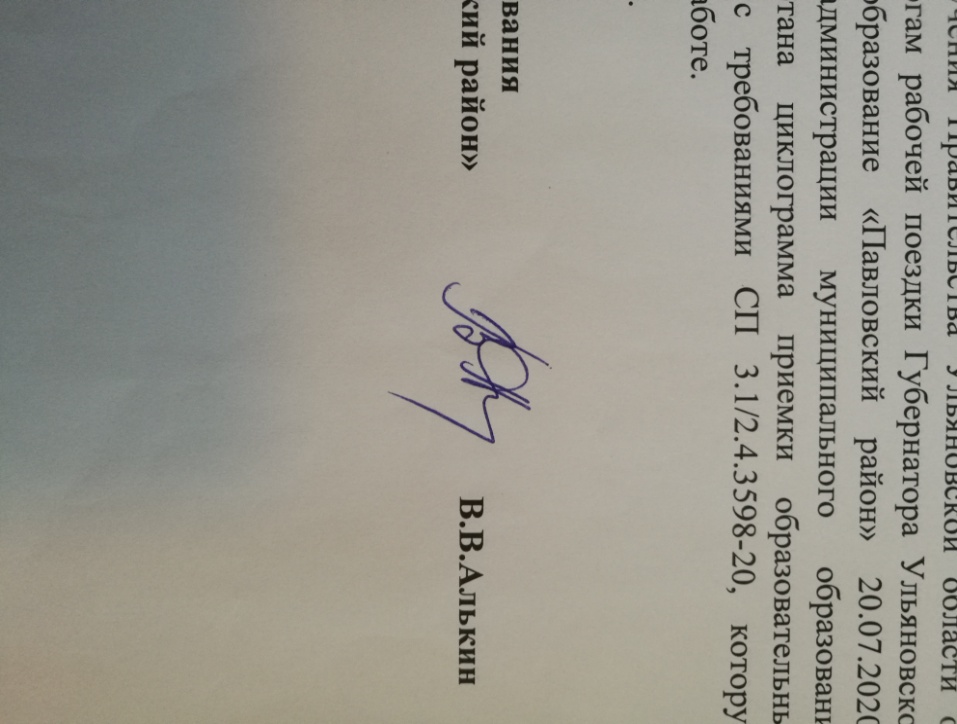 администрации  муниципального образования «Павловский район»                                              В.В. Алькин